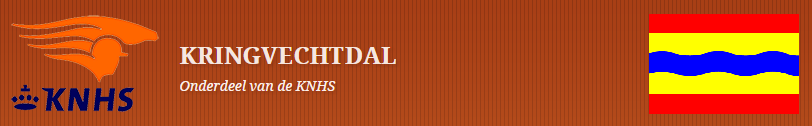 Algemene ledenvergadering Kring VechtdalData: 10 november 2015Aanvang: 20.00 uurLocatie: Manege De Gulden Spoor te HardenbergAanwezig: Aad van Wijngaarden, André Kockelkoren, Gerben Grendelman, Geertje Hindriks, 
Jantje Dolfing, Liesbeth Poelarends (Notulist)Aanwezige verenigingen: Slagharen, WWR, Avereest, Jumping De Driehoek, De Heideruiters, 
De Lourenshoeveruiters, De Hoefslag, Nieuwleusen, Marwines, De Laarhoeveruiters, De Vechtruiters, 
De Bosruiters, De SallandruitersAfgemeld: Jumping Tour Holland, De Brinkruiters …………………………………………………………………………………………………………………………………………………………….1 OpeningAad heet iedereen welkom. 
2 NotulenNotulen van de ALV van 12 mei 2015 zijn goedgekeurd met een wijziging van punt 5 op bladzijde 2. Openstaande bedragen bij verenigingen €1900,-. Dit bedrag klopt niet, dit moet zijn €398,-.
3 Ingekomen stukkenWijzigingen van de KNHS. Er komen nieuwe dressuurproeven en een wijziging in de contributie. Voor details zie website van KNHS.
4 Benoeming nieuwe bestuursledenBenoeming van algemeen bestuurslid Gerben Grendelman en secretaris Liesbeth Poelarends is goedgekeurd.
5 KringkampioenschappenEr wordt gevraagd of er een apart vraagprogramma gemaakt kan worden voor de kringkampioenschappen.Met dressuur en springen wordt gewerkt met plaatsingspuntenIn het B springen worden beide parcoursen op stijl beoordeeldEr moet in de dressuur een puntenaantal van 58% behaald worden om afgevaardigd te worden naar de Regio, dit wordt toegepast miv de outdoorkampioenschappen 2016In de ALV na de kringkampioenschappen wordt gekeken of het percentage voor afvaardiging naar de Regio kan worden verhoogd.Er komen geen selectiewedstrijdenOp de outdoorkampioenschappen kunnen winstpunten behaald worden, bij de indoorkampioenschappen niet6 Evalutatie Outdoor Kring- en RegiokampioenschappenDoor de verwachte hitte zijn de volgende maatregelen genomen zodat alles prima is verlopen.Op vrijdagavond is er zo laat mogelijk gestartOp zaterdagmorgen extra vroeg zodat alles om 13.00 uur klaar wasEr zijn extra ringen uitgezetGeen prijsuitreikingen, de prijswinnaars konden hun prijs ophalen bij het secretariaatDe klasse Z niet door laten gaan, zij kunnen zich inschrijven voor de Regio en hoeven zich niet te kwalificeren.Genoeg watervoorzieningenEen compliment voor de vereniging van Slagharen dat alles zo goed was georganiseerdDe Regiokampioenschappen in WanneperveenHet was een mooi terreinKampioenswaardigSommigen moesten lang op hun punten wachten
7 Kringkampioenschappen indoor 2016 Paarden en Pony’sHet zou fijn zijn dat er diverse hindernissen uit de hele kring gebruikt kunnen worden op de indoorkampioenschappen.Diverse verenigingen hebben hindernissen beschikbaar. Deze hindernissen moeten gebracht worden op 8 januari voor 18.00 uur.Aad stuurt hierover nog een email naar alle verenigingen.Pony’s2 januari dressuur B t/m M2 te Hardenberg
9 januari springen B t/m ZZ te Balkbrug
16 januari dressuur Z1 t/m Z2 te BalkbrugPaarden9 januari springen B t/m ZZ te Balkbrug
16 januari dressuur B t/m M2 te Hardenberg
16 januari dressuur Z1 t/m Z2 te Balkbrug8 Regio KampioenschappenAlle informatie hierover is te vinden op de website van Regio Overijssel
De Sallandruiters organiseren de Galoppade 201613 augustus pony’s
19 en 20 augustus paarden10 Vaststelling wedstrijdkalender outdoor 2016Wijzigingen zijn tot zaterdag 14 november door te geven. Op 15 november wordt de kalender verstuurd naar de Regio
11 RondvraagEr zijn geen vragen
12 SluitingAad sluit de vergadering